КАРТЫРАЗВИТИЯ ДЕТЕЙОт 0 до 3 летМосква, 2016Издание предназначено для документирования результатов педагогических наблюдений за динамикой развития детей от рождения до 3 лет в соответствии с требованиями Федерального государственного образовательного стандарта дошкольного образования (ФГОС ДО).Карта может использоваться при организации развивающего оценивания, предусмотренного Примерной основной образовательной программой дошкольного образования (fgosreestr.ru) и другими образовательными программами, для наблюдения за индивидуальной траекторией развития каждого ребенка.Карта развития содержит методические рекомендации и комплексы бланков для фиксирования результатов наблюдений с перечнем умений и навыков детей и выделенными возрастными периодами их первого проявления.Перечень структурирован по пяти образовательным областям: социально-коммуникативному, познавательному, речевому, художественно-эстетическому и физическому развитию – и сопровождается удобной системой навигации.Для педагогов дошкольного образования, руководителей организаций, осуществляющих образовательную деятельность в сфере дошкольного образования, родителей и других лиц, заинтересованных в детском развитии.ООО «Издательство «Национальное образование», 2016Методические указанияКарты развития – универсальный компактный инструмент, который позволяет проследить развитие ребенка в условиях реализации требований ФГОС ДО и с учетом Примерной основной образовательной программы дошкольного образования (fgosreestr.ru). Вариативность форм и методов реализации содержания дошкольного образования, направленная на индивидуальный подход к оцениванию уровня развития каждого ребенка, не предполагает фиксирования жестких норм развития в соответствии с возрастом. При этом необходимость системного наблюдения, позволяющего зафиксировать наиболее характерные особенности развития ребенка в каждом возрастном интервале, существенно возрастает. Наблюдение становится важнейшей задачей педагога и приобретает новое качество, смещаясь от контрольно-оценочной функции к функции сбора информации о ребенке и проектирования образовательного процесса в соответствии с его индивидуальными особенностями. В основу критериев для интерпретации такого наблюдения ложатся целевые ориентиры в развитии ребенка, которые находят свое отражение в определенных показателях развития (компетентностях).Документирование результатов наблюдений всегда являлось весьма трудоёмкой задачей. Карты развития призваны в максимальной степени снизить объем трудозатрат педагога по ведению документации благодаря возможности оперативно зафиксировать этот период, когда ребенок явно начал проявлять те или иные способности (период «устойчивого начала»).Издание представляет собой комплект индивидуальных карт развития. Комплект предваряется списком группы, содержащим основные сведения о каждом ребенке. Каждая индивидуальная карта развития завершается страничками для выводов и рекомендаций. В картах развития определены и структурированы конкретные виды поведения и навыки детей в той последовательности, в которой они, как правило, формируются.Карты развития не претендуют на представление всех показателей, которые могут быть выявлены в результате как регулярного наблюдения, так и специальной диагностики. При этом в них зафиксированы показатели – «шаги развития», которые в комплексе могут дать простое, но достаточно емкое представление об «образе» ребенка и динамике его развития в направлении достижения целевых ориентиров по каждой из образовательных областей, определенных ФГОС ДО: социально-коммуникативному, познавательному, речевому, художественно-эстетическому, физическому развитию. В целях удобства использования карт области развития подразделяются на направления; области и направления развития обозначены символами. Показателям по каждому из направлений развития присвоены соответствующие коды, которые могут быть использованы при написании кратких выводов по истечении каждого возрастного периода. Проявление тех или иных показателей развития у каждого ребенка может происходить в разное время, однако знание психолого-возрастных особенностей детей позволяет устанавливать ориентировочные возрастные интервалы этого проявления. В картах развития достаточно широкий диапазон возрастных интервалов, что представляет возможность педагогу при регулярном наблюдении выявить период «устойчивого начала» проявления тех или иных показателей развития. Используйте карту развития регулярно. Во время наблюдения за детьми для вас не составит труда поставить отметку в графе, соответствующей возрасту ребенка, в котором он начал демонстрировать те или иные навыки. Фиксируйте в карте только период «устойчивого начала» проявления конкретного показателя развития.Не забывайте записывать краткие выводы по истечении каждого возрастного периода и ваши рекомендации о том, на что нужно обратить особое внимание: вам – при корректировке индивидуальной траектории развития ребенка, родителям, а также – при необходимости – психологу или логопеду.Используйте карты развития для обсуждения с коллегами при проектировании или корректировке индивидуальных траекторий развития детей.Обязательно используйте индивидуальную карту развития ребенка в беседе с его родителями. Им будет небезынтересно узнать о способностях своего ребенка и, возможно, принять более активное участие в его развитии. В беседе особо подчеркивайте достижения ребенка.По истечении периода пребывания ребенка в группе отдайте родителям его индивидуальную карту развития. Не передавайте индивидуальные карты развития в другую организацию – это неправомерно с точки зрения защиты персональных данных. Список группыИндивидуальные карты развитияНаименование дошкольной организации_________________________________________________________________________________________________________________________________Группа _______________________________________________________________Старший воспитатель ___________________________________________________Воспитатель __________________________________________________________Период наблюдения ____________________________________________________˅№п/пФамилия, имяПолДата рожденияДата зачисления в группуВозраст в месяцах (на начало периода)Возраст в месяцах (на конец периода)Особые отметки, примечания123456789101112131415№ п/пФамилия, имя ребенкаСимволСтраница1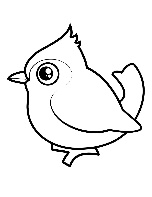 2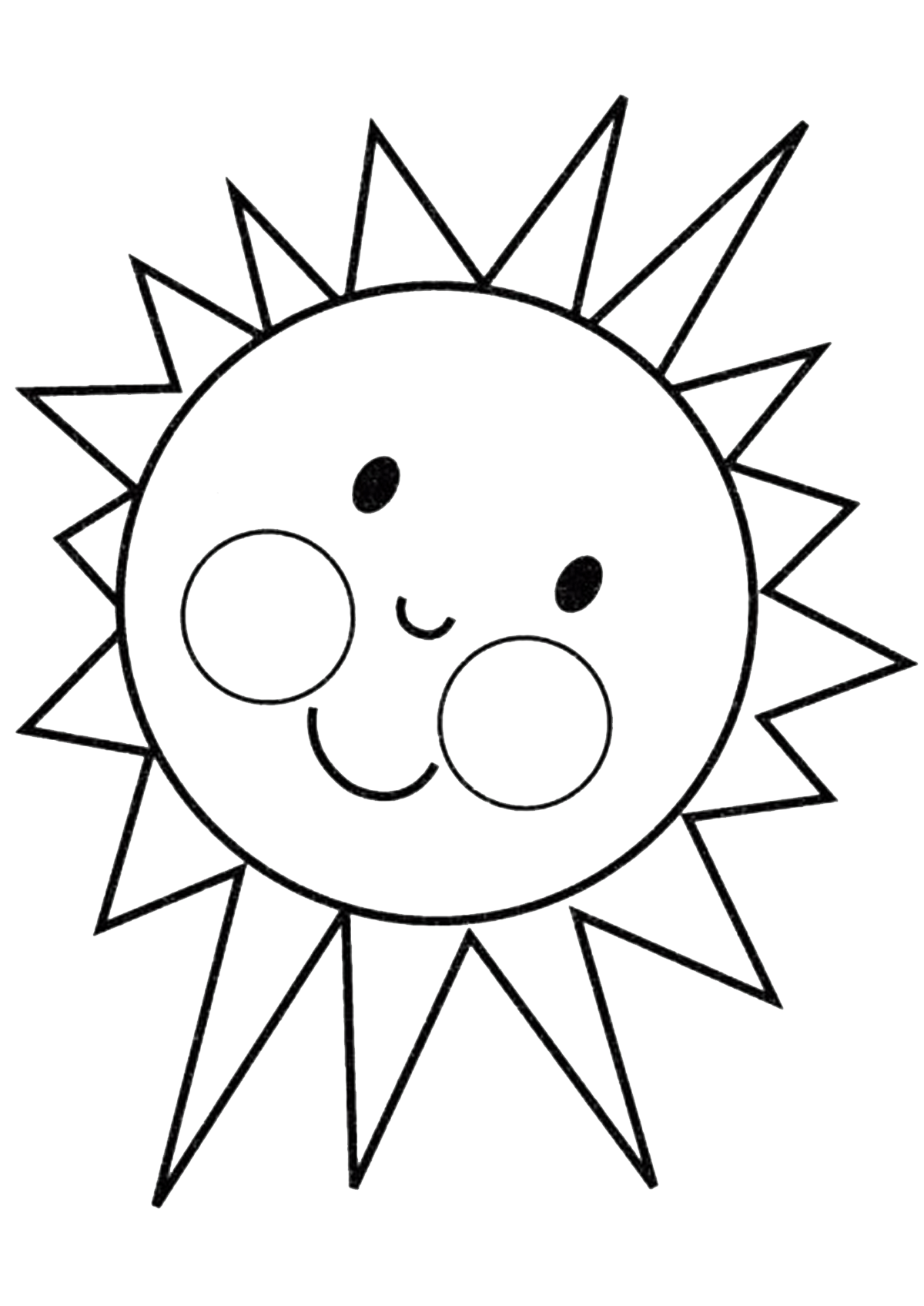 3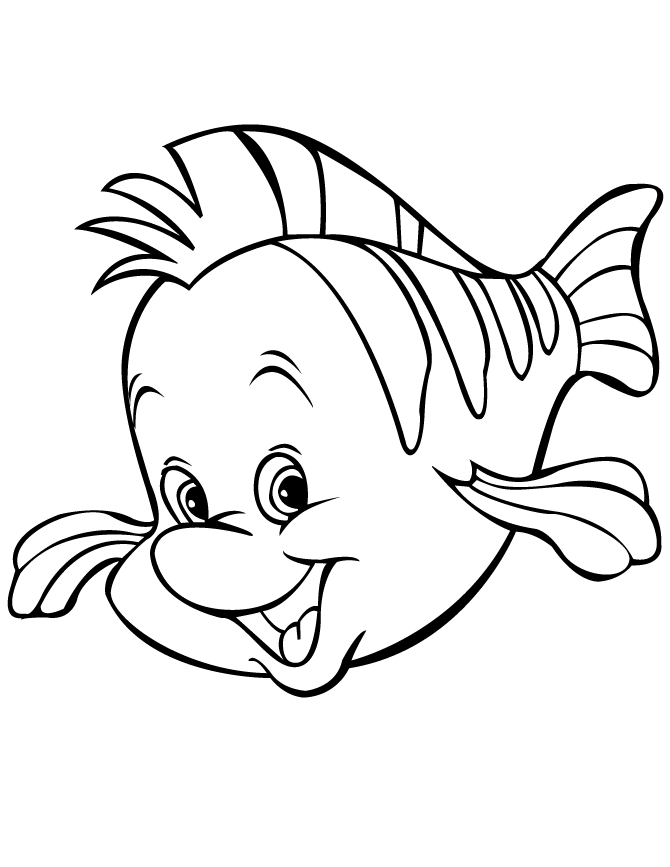 4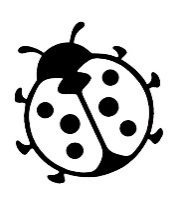 5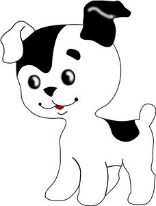 6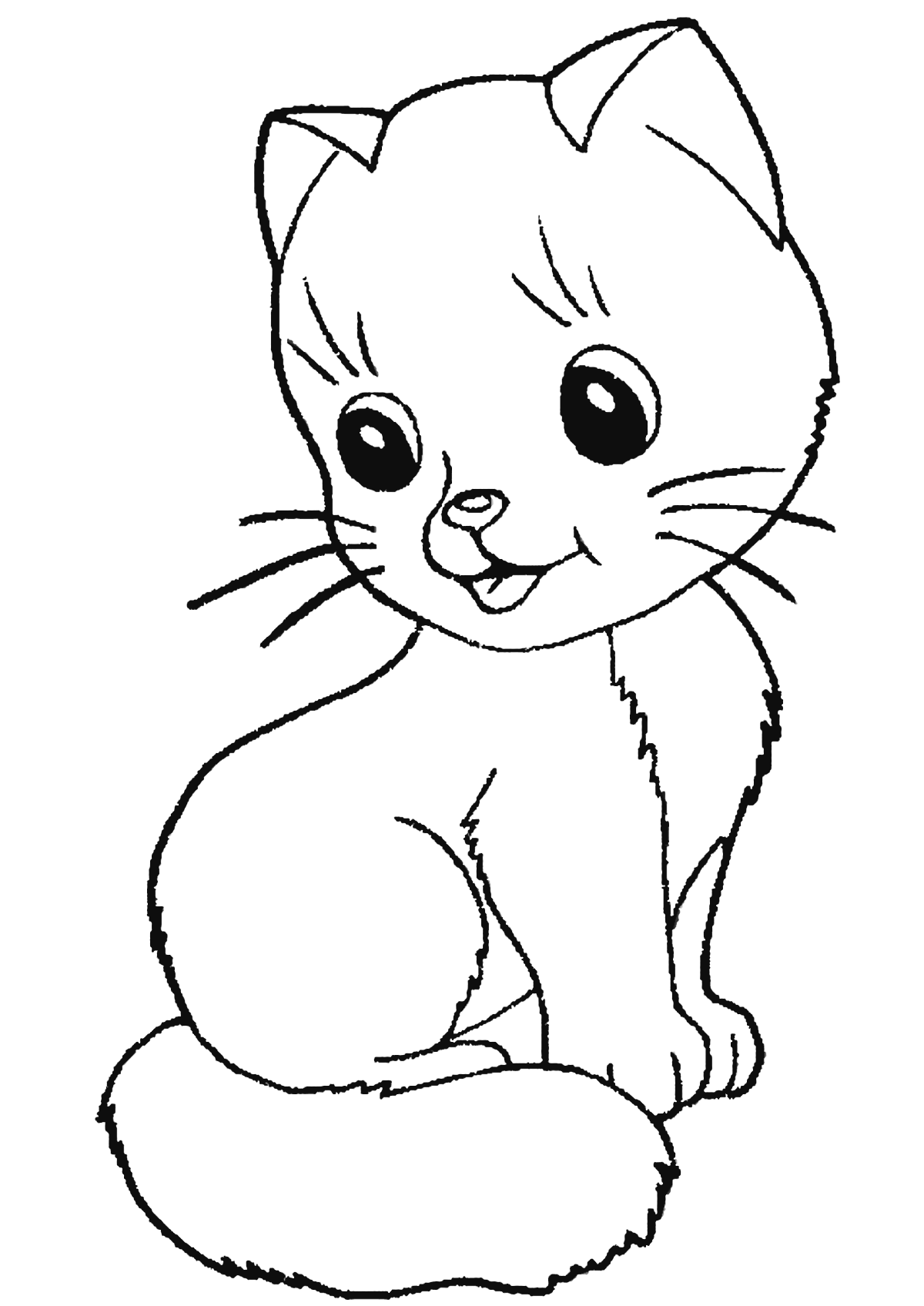 7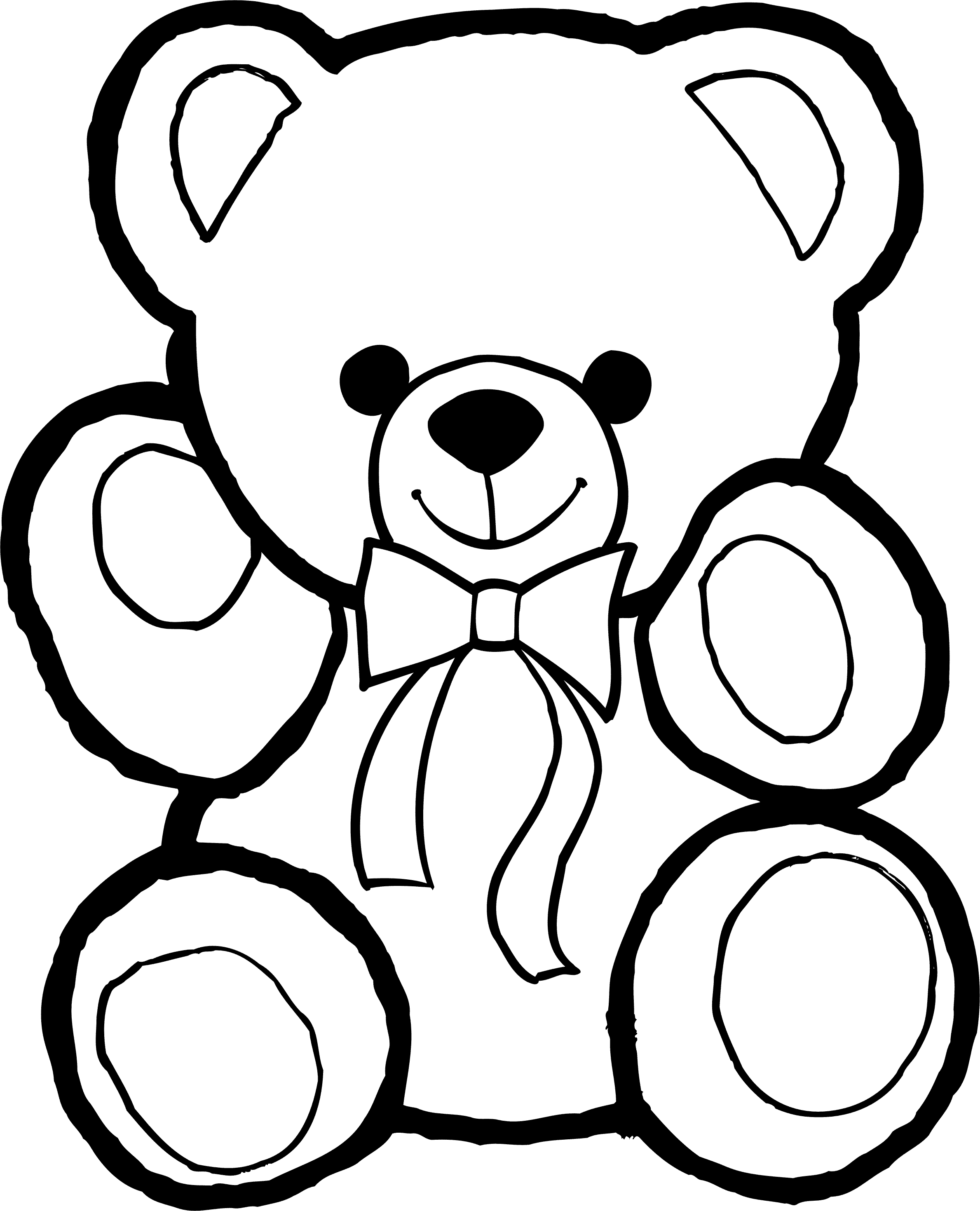 8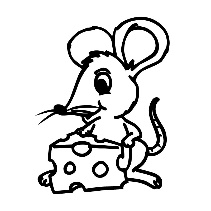 9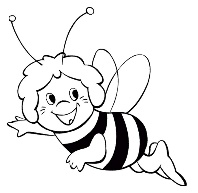 10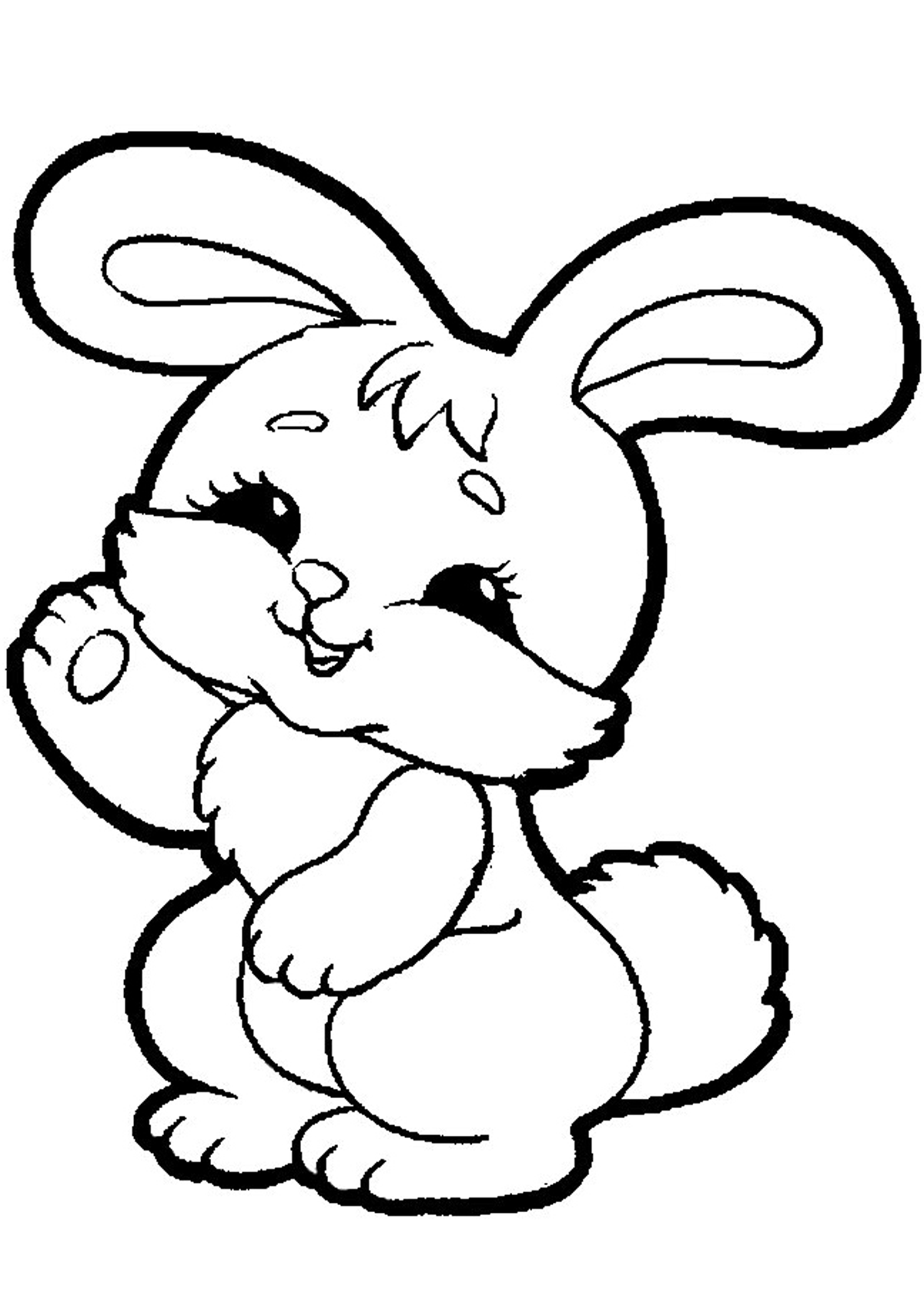 11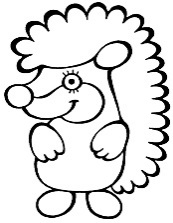 12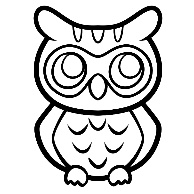 13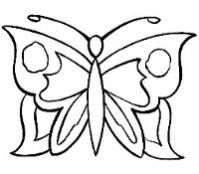 14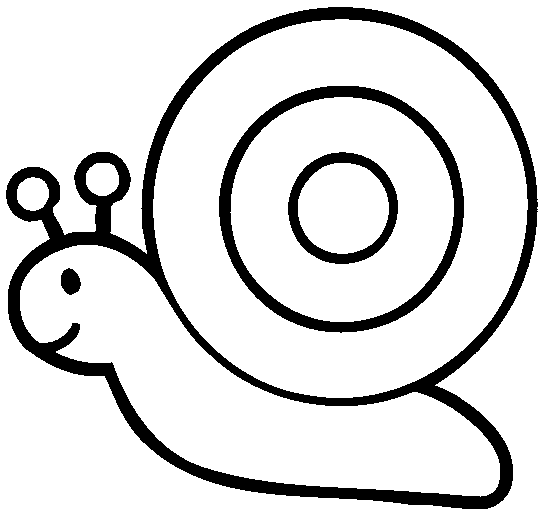 15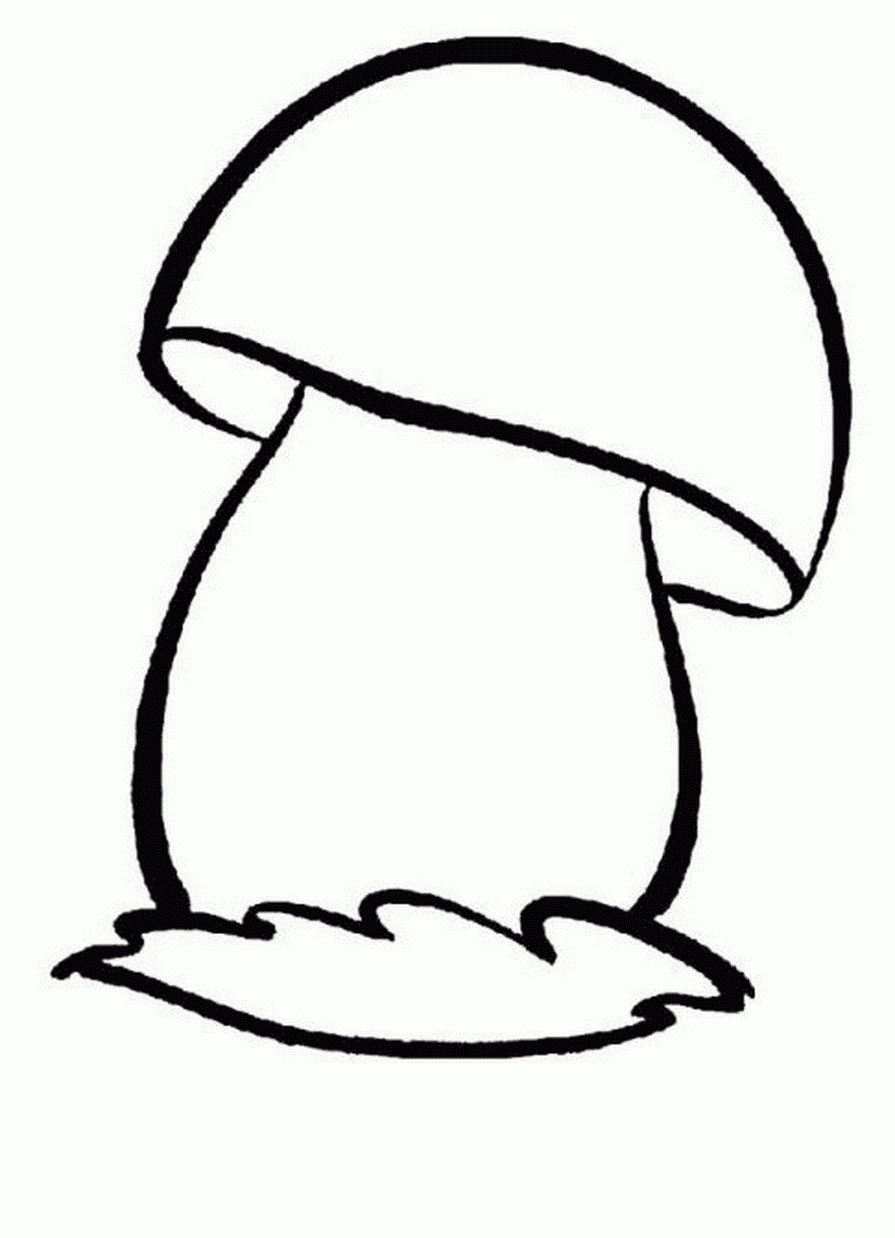 16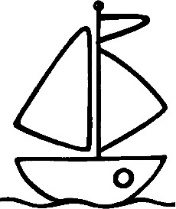 17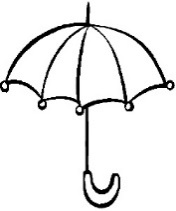 18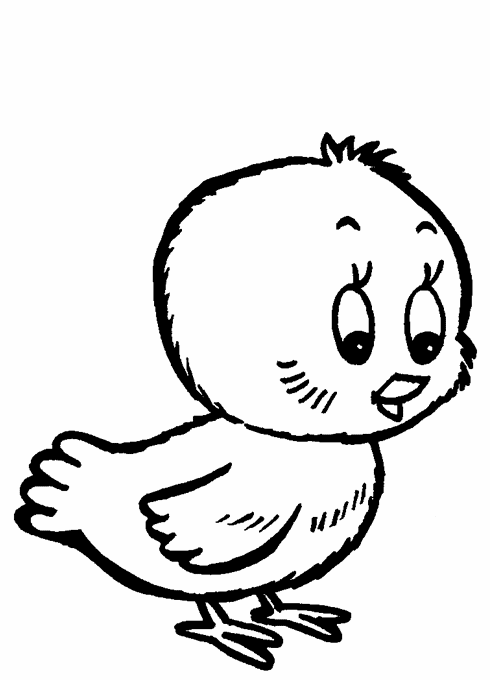 19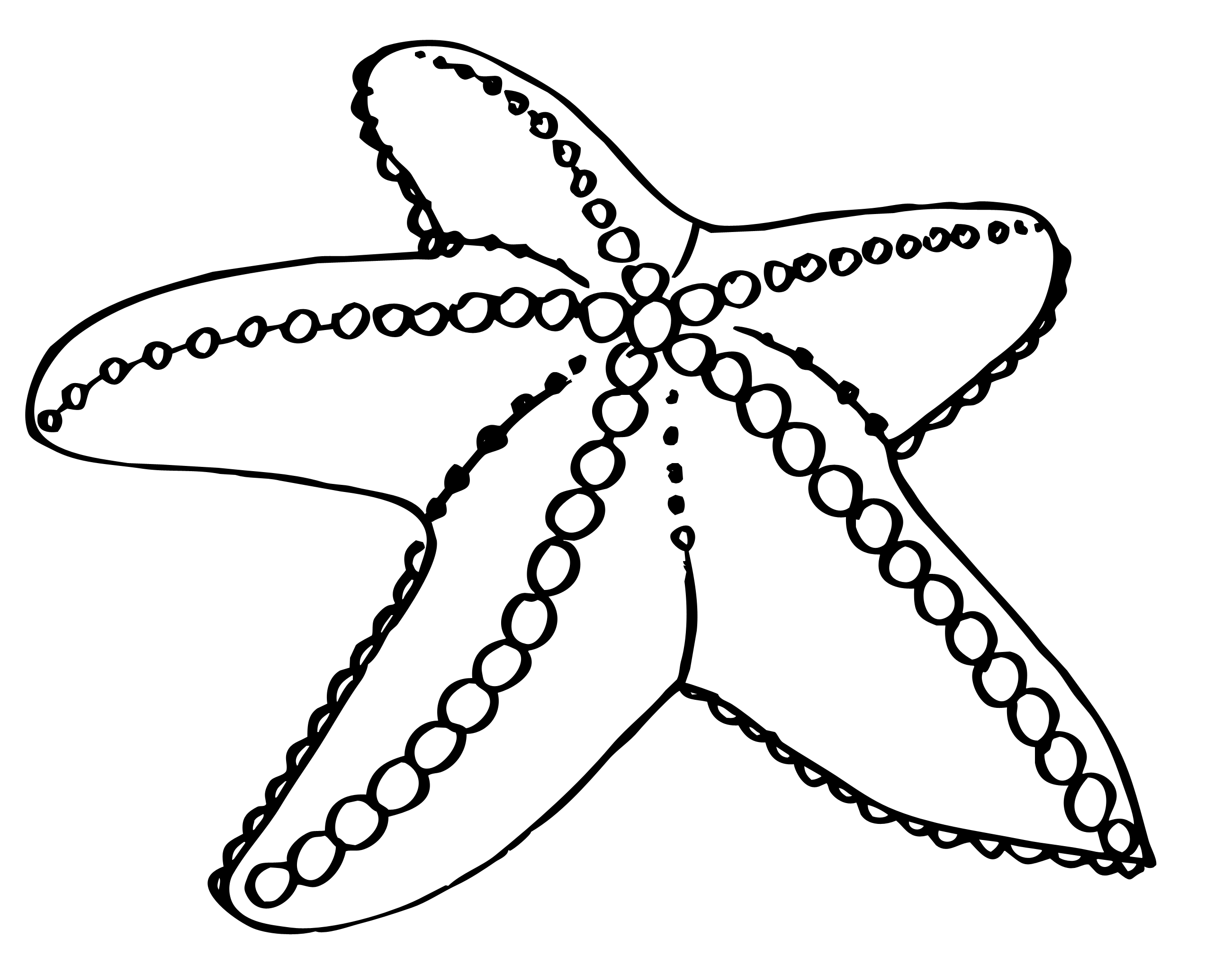 20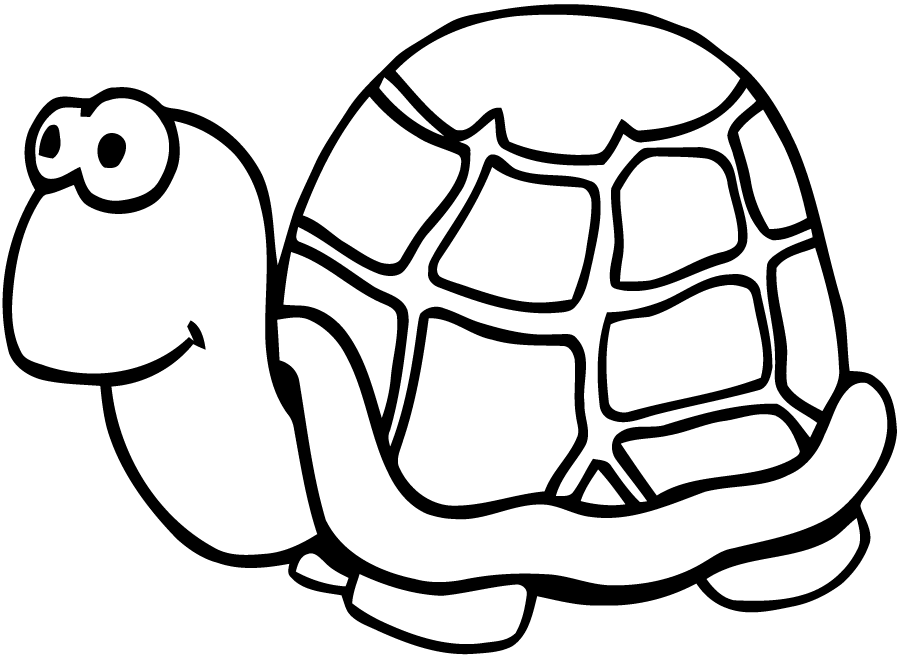 21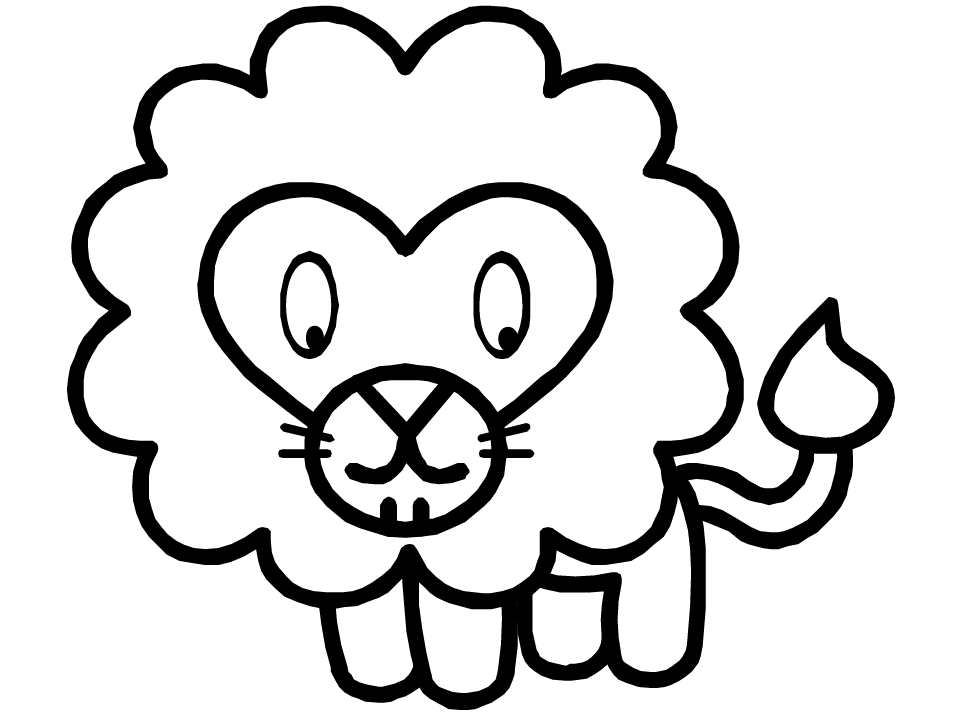 22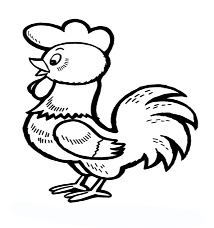 23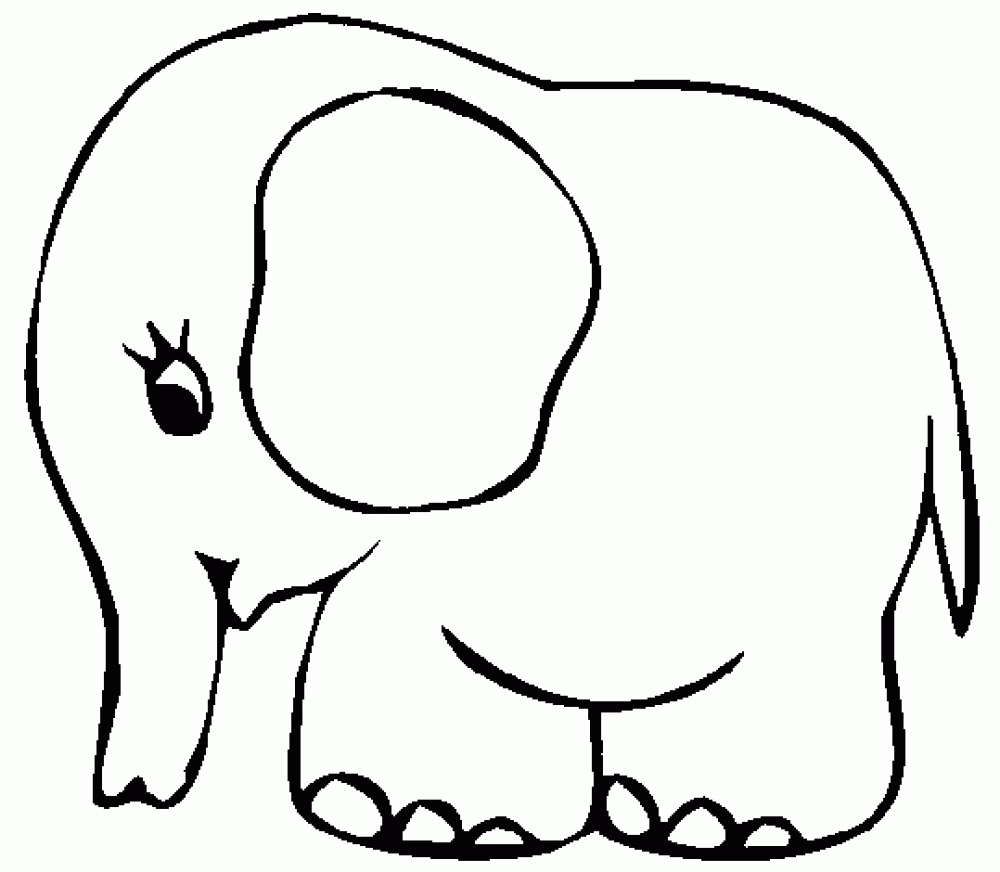 24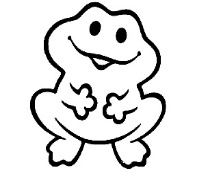 25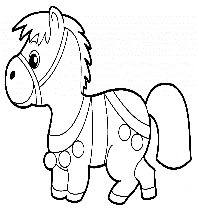 